СОГЛАСОВАНОИнформационно-методический центрКировского района Санкт-Петербурга________________С.И. Хазова«____» _______________ 2019 гАдминистрация Кировского района Санкт-Петербурга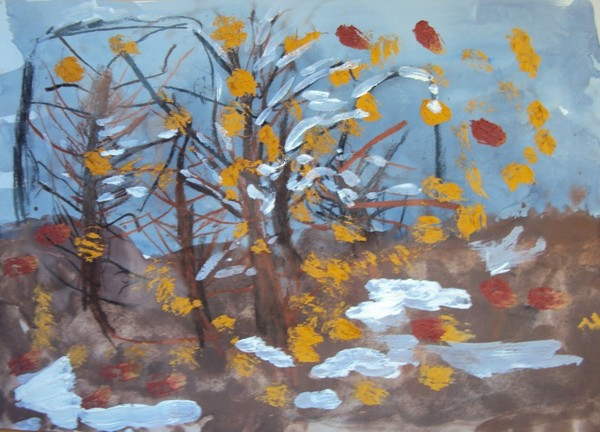 Отдел образованияИнформационно-методический центрКировского района Санкт-ПетербургаИнформационная страница (ноябрь 2019года)Праздники ноября:4 ноября – День народного единства;10 ноября – всемирный день науки;12 ноября – Синичкин день;13 ноября – всемирный день доброты;14 ноября – международный день логопеда;21 ноября- всемирный день приветствий;24 ноября – день матери в России.ПОЗДРАВЛЯЕМ С ДНЕМ НАРОДНОГО ЕДИНСТВА!Благодарим: Педагогические команды ГБДОУ № 1, 8, 11, 15, 16, 19, 23, 26, 28, 35, 39, 41, 42, 54, 63, 65 принявших участие в районном Конкурсе педагогических команд ДОУ;Руководителей ДОУ Кировского района за работу в жюри районного конкурса команд: Князеву И.П. (ДОУ 59), Рожкову Г.Н. (ДОУ 39), Власову С.В. (ДОУ 35), Чистякову Н.В. (ДОУ 28), Сулейманову О.А. (ДОУ 8).УТВЕРЖДАЮОтдел образования администрацииКировского района Санкт-Петербурга___________________ Ю.В. Ступак«___» _____________________ 2019 г.Содержание работыСодержание работыДатаДатаВремяМестоОтветственныйМодернизация экономических отношений в системе образования. Повышение эффективности управления и оптимизация взаимодействия образовательных учрежденийМодернизация экономических отношений в системе образования. Повышение эффективности управления и оптимизация взаимодействия образовательных учрежденийМодернизация экономических отношений в системе образования. Повышение эффективности управления и оптимизация взаимодействия образовательных учрежденийМодернизация экономических отношений в системе образования. Повышение эффективности управления и оптимизация взаимодействия образовательных учрежденийМодернизация экономических отношений в системе образования. Повышение эффективности управления и оптимизация взаимодействия образовательных учрежденийМодернизация экономических отношений в системе образования. Повышение эффективности управления и оптимизация взаимодействия образовательных учрежденийМодернизация экономических отношений в системе образования. Повышение эффективности управления и оптимизация взаимодействия образовательных учрежденийМодернизация экономических отношений в системе образования. Повышение эффективности управления и оптимизация взаимодействия образовательных учрежденийСовещания и семинары заведующих ДОУ Совещания и семинары заведующих ДОУ Совещания и семинары заведующих ДОУ Совещания и семинары заведующих ДОУ Совещания и семинары заведующих ДОУ Совещания и семинары заведующих ДОУ Совещания и семинары заведующих ДОУ Совещания и семинары заведующих ДОУ 1Информационное совещание заведующих ДОУбудет сообщено дополнительнобудет сообщено дополнительнобудет сообщено дополнительнобудет сообщено дополнительноООпр. Стачек, 18Савинова Е.Н.2Семинар для заведующих ДОУ «Разрешение конфликтов в образовательной среде ДОУ»01.1108.1101.1108.1115.0015.00ИМЦХазова С.И.Кузьмин Г.С.План совместной работы ОО, ИМЦ и ДОУПлан совместной работы ОО, ИМЦ и ДОУПлан совместной работы ОО, ИМЦ и ДОУПлан совместной работы ОО, ИМЦ и ДОУПлан совместной работы ОО, ИМЦ и ДОУПлан совместной работы ОО, ИМЦ и ДОУПлан совместной работы ОО, ИМЦ и ДОУПлан совместной работы ОО, ИМЦ и ДОУ1Заседание Координационного совета по модернизации системы образования Кировского районабудет сообщено дополнительнобудет сообщено дополнительнобудет сообщено дополнительнобудет сообщено дополнительноИМЦКоледа С.Э.Петренко И.В.Хазова С.И.2Конкурс педагогических достижений Кировского района Санкт-Петербургав 2019-2020 учебном годупо графику проведения номинаций конкурсапо графику проведения номинаций конкурсапо графику проведения номинаций конкурсапо графику проведения номинаций конкурсапо графику проведения номинаций конкурсаКазанцева Ю.Г.Хазова С.И.Совещания и семинары старших воспитателей ДОУСовещания и семинары старших воспитателей ДОУСовещания и семинары старших воспитателей ДОУСовещания и семинары старших воспитателей ДОУСовещания и семинары старших воспитателей ДОУСовещания и семинары старших воспитателей ДОУСовещания и семинары старших воспитателей ДОУ1Совещание старших воспитателей«Современные аспекты развития детей раннего возраста»14.1110.00ИМЦИМЦЦыркина Л.Ф.Петш Е.В.Сергиенкова О.В.Булатова И.Н.2Тренинг профессионального роста для начинающих старших воспитателей «Формирование представлений о современных подходах к определению сущности образования и стратегическом направлении государственной политики в области дошкольного образования»20.1114.00ИМЦИМЦСмолякова М.Г.Инновационная и опытно-экспериментальная работа ДОУ Инновационная и опытно-экспериментальная работа ДОУ Инновационная и опытно-экспериментальная работа ДОУ Инновационная и опытно-экспериментальная работа ДОУ Инновационная и опытно-экспериментальная работа ДОУ Инновационная и опытно-экспериментальная работа ДОУ Инновационная и опытно-экспериментальная работа ДОУ 1Индивидуальные консультации по вопросам реализации в ОУ инновационной деятельностипо согласованиюпо согласованиюИМЦИМЦВанина Э.В.Федорчук О.Ф.2Формирование заявки на проведение на базе ДОУ Кировского района мероприятий деловой программы ПМОФ 2020 годаВ течение месяцаВ течение месяцаИМЦИМЦКоледа С.Э.Хазова С.И.3Тематическая консультация для педагогов – участников конкурса научно-методических статей в рамках X Педагогических чтений «Учимся вместе: новый форматсовременной школы»07.1116.00ИМЦИМЦФедорчук О.Ф.4Заседание Координационного советаДата и время будутсообщеныдополнительноДата и время будутсообщеныдополнительноИМЦИМЦПетренко И.В.Хазова С.И.Здоровьесозидающая деятельность ДОУЗдоровьесозидающая деятельность ДОУЗдоровьесозидающая деятельность ДОУЗдоровьесозидающая деятельность ДОУЗдоровьесозидающая деятельность ДОУЗдоровьесозидающая деятельность ДОУЗдоровьесозидающая деятельность ДОУ1Индивидуальные консультации повопросам реализации в ОУздоровьесозидающей деятельностипо согласованиюпо согласованиюИМЦИМЦКот Т.В.2Районный конкурс педагогическихдостижений. Номинация «Учительздоровья». Подноминация«Воспитатель ДОУ». Первый турпо графикупо графикуДОУ 27ДОУ 27Кот Т.В.Открытые мероприятия для педагогов районаОткрытые мероприятия для педагогов районаОткрытые мероприятия для педагогов районаОткрытые мероприятия для педагогов районаОткрытые мероприятия для педагогов районаОткрытые мероприятия для педагогов районаОткрытые мероприятия для педагогов района1Семинар «Информационная компетентность педагога. Возможности создания развивающих игр на интерактивном оборудовании в программах ActivInspire и Mimio»13.1110.00ДОУ 23ДОУ 23Лобова Н.Н.КонсультацииКонсультацииКонсультацииКонсультацииКонсультацииКонсультацииКонсультации1Консультации по вопросам регламентации деятельности учреждений образованияпонедельник14.00-18.00ООООСавинова Е.Н.2Индивидуальные консультации для старших воспитателей по вопросам воспитания и образования детей дошкольного возраставторникчетверг14.00-17.00ИМЦИМЦЦыркина Л.Ф.2Индивидуальные консультации для старших воспитателей по вопросам воспитания и образования детей дошкольного возрастасредапятница11.00-13.0014.00-16.00ИМЦИМЦСмолякова М.Г.3Консультации для ответственных по БДД в ДОУ «Организация работы по пропаганде БДД»понедельникчетверг14.00-18.00ЦДЮТТЦДЮТТКузнецова С.И.Аттестация педагогических работниковАттестация педагогических работниковАттестация педагогических работниковАттестация педагогических работниковАттестация педагогических работниковАттестация педагогических работниковАттестация педагогических работников1Индивидуальные консультации по аттестации педагогических работниковвторникчетверг11.00-17.0014.00-17.00ИМЦСохина А.Х.Сохина А.Х.2Прием портфолио педагогов, подавших заявления на аттестациюсредапо графикуСПб АППОкаб. 426Сохина А.Х.Сохина А.Х.3Тематическая консультация «Оформление портфолио педагога»11.1111.00или15.00ИМЦСохина А.Х.Сохина А.Х.Комиссия по комплектованию ОУ Кировского района Санкт-Петербурга, реализующих основную образовательную программу дошкольного образованияКомиссия по комплектованию ОУ Кировского района Санкт-Петербурга, реализующих основную образовательную программу дошкольного образованияКомиссия по комплектованию ОУ Кировского района Санкт-Петербурга, реализующих основную образовательную программу дошкольного образованияКомиссия по комплектованию ОУ Кировского района Санкт-Петербурга, реализующих основную образовательную программу дошкольного образованияКомиссия по комплектованию ОУ Кировского района Санкт-Петербурга, реализующих основную образовательную программу дошкольного образованияКомиссия по комплектованию ОУ Кировского района Санкт-Петербурга, реализующих основную образовательную программу дошкольного образованияКомиссия по комплектованию ОУ Кировского района Санкт-Петербурга, реализующих основную образовательную программу дошкольного образования1Выдача направлений в дошкольные образовательные учреждениявторникчетверг14.00-18.0010.00-13.00ИМЦИМЦСавинова Е.Н.ПЕРЕХОД К НОВОМУ КАЧЕСТВУ СОДЕРЖАНИЯ, ФОРМ И ТЕХНОЛОГИЙ ОБРАЗОВАНИЯПЕРЕХОД К НОВОМУ КАЧЕСТВУ СОДЕРЖАНИЯ, ФОРМ И ТЕХНОЛОГИЙ ОБРАЗОВАНИЯПЕРЕХОД К НОВОМУ КАЧЕСТВУ СОДЕРЖАНИЯ, ФОРМ И ТЕХНОЛОГИЙ ОБРАЗОВАНИЯПЕРЕХОД К НОВОМУ КАЧЕСТВУ СОДЕРЖАНИЯ, ФОРМ И ТЕХНОЛОГИЙ ОБРАЗОВАНИЯПЕРЕХОД К НОВОМУ КАЧЕСТВУ СОДЕРЖАНИЯ, ФОРМ И ТЕХНОЛОГИЙ ОБРАЗОВАНИЯПЕРЕХОД К НОВОМУ КАЧЕСТВУ СОДЕРЖАНИЯ, ФОРМ И ТЕХНОЛОГИЙ ОБРАЗОВАНИЯПЕРЕХОД К НОВОМУ КАЧЕСТВУ СОДЕРЖАНИЯ, ФОРМ И ТЕХНОЛОГИЙ ОБРАЗОВАНИЯМероприятия для педагоговМероприятия для педагоговМероприятия для педагоговМероприятия для педагоговМероприятия для педагоговМероприятия для педагоговМероприятия для педагоговТворческие группыТворческие группыТворческие группыТворческие группыТворческие группыТворческие группыТворческие группы1Заседание творческой группы «Здоровый дошкольник»20.1113.30ДОУ 33(пр. Стачек 192/2)ДОУ 33(пр. Стачек 192/2)Граненкова И.В.Цыркина Л.Ф.2Заседание творческой группы «Познаем мир играя»22.1113.30ДОУ 16ДОУ 16Булатова И.Н.Цыркина Л.Ф.3Заседание творческой группы «Наполним мир музыкой»21.1113.15ДОУ 33(Дачный пр., 3/3)ДОУ 33(Дачный пр., 3/3)Бутрик Л.В.Цыркина Л.Ф.4Заседание творческой группы «Организация безопасной образовательной среды в условиях современного дошкольного учреждения»21.1113.30ДОУ 23ДОУ 23Лобова Н.Н.Смолякова М.Г.5Заседание творческой группы«Как вырастить здорового ребенка»23.1113.30ДОУ 36ДОУ 36Таланова Ю.О.Смолякова М.Г.РМО для педагоговРМО для педагоговРМО для педагоговРМО для педагоговРМО для педагоговРМО для педагоговРМО для педагогов1МО для инструкторов по физическому воспитанию19.1110.00ДОУ 45ДОУ 45Цыркина Л.Ф.Зверева Е.Б.2МО музыкальных руководителейНОД с детьми старшей группы Развитие пластических способностей в танцевальном творчестве детей дошкольного возраста, посредством инновационных технологий на примере досуга для детей старшего возраста "День матери"28.1109.30ДОУ 44ДОУ 44Большакова В.А.Цыркина Л.Ф.Ченская Ж.В.3МО музыкальных руководителей «Новогодний калейдоскоп»: обментанцевальным, песенным, игровыми сценарным репертуаром кновогодним праздникам21.1113.30ДОУ 362ДОУ 362Куманцева  А.В.4МО педагогов коррекционных групп«Развитие речи и творческих способностей каждого ребенка в коррекционной группе»29.1110.00ДОУ 70ДОУ 70Цыркина Л.Ф.Туманова О.И.5МО воспитателей раннего возрастаСеминар-практикум: «Развитие речи детей раннего возраста»20.1109.45ДОУ 15ДОУ 15Вологдина К.А.Сергиенкова О. В.Цыркина Л.Ф.Постоянно действующие семинарыПостоянно действующие семинарыПостоянно действующие семинарыПостоянно действующие семинарыПостоянно действующие семинарыПостоянно действующие семинарыПостоянно действующие семинары1ПДС «Опыт духовно-нравственного развития и воспитания детей в системе образования». Семинар «Формирование компетентности педагогов, связанной с задачами духовно-нравственного развития личности»20.1114.00-16.00ИМЦпротоиерейВладимир(Гончаренко)Директор духовно-просветительского центра КировскогоблагочинияЦыркина Л.Ф.протоиерейВладимир(Гончаренко)Директор духовно-просветительского центра КировскогоблагочинияЦыркина Л.Ф.2ПДС «На пути к мастерству»для молодых педагоговПроектирование педагогическойдеятельности педагога ДОУ27.1113.30ДОУ 67Цыркина Л.Ф.Гусарова О.А.Цыркина Л.Ф.Гусарова О.А.3ПДС «Диалог культур»Семинар «Использование игровых технологий и нетрадиционных методик в НОД для ознакомления детей с родным краем в контексте ФГОС»25.1113.30ДОУ 51Главатских М.У.Цыркина Л.Ф.Главатских М.У.Цыркина Л.Ф.Открытые мероприятия в рамках личных аттестацийОткрытые мероприятия в рамках личных аттестацийОткрытые мероприятия в рамках личных аттестацийОткрытые мероприятия в рамках личных аттестацийОткрытые мероприятия в рамках личных аттестацийОткрытые мероприятия в рамках личных аттестацийОткрытые мероприятия в рамках личных аттестацийДля воспитателейДля воспитателейДля воспитателейДля воспитателейДля воспитателейДля воспитателейДля воспитателей1НОД по познавательному развитию с детьми старшей группы «Удивительный мир открытий»27.1127.1109.30ДОУ 45Смирнова И.А.2Совместная деятельность педагога с детьми подготовительной к школе группы «Как медвежонок правила дорожного движения учил»27.1127.1110.30ДОУ 45Порозова Е.В.3«Птицы – наши друзья» (познавательное развитие дошкольников с использованием песочной терапии).28.1128.1109.30ДОУ 59Андреева А.В.4«Театр своими руками» (создание куклы – рукавички для театрализованной деятельности)28.1128.1110.00ДОУ 59Свистун О.А.5НОД по познавательному развитию (патриотическое воспитание) с детьмимладшего возраста «Мой родной город»13.1113.1109.30ДОУ 51Кикиморина О.М.6НОД по познавательномуразвитию (патриотическое воспитание) с детьми младшего возраста «Моя семья»13.1113.1110.00ДОУ 51Шведская Н.П.7НОД по познавательному развитию с детьми старшего   дошкольного возраста «Платье для Золушки»07.1107.1109.30ДОУ 55Савельева К.В.8 НОД по ознакомлению с окружающим миром с детьми старшего дошкольного возраста «Путешествие в прошлое одежды»07.1107.1110.35ДОУ 55Самойленко В.В.9НОД по развитию речи в подготовительной группе «Домашние животные»07.1107.1110.00ДОУ 55Сафина Э.Р.Для музыкальных руководителейДля музыкальных руководителейДля музыкальных руководителейДля музыкальных руководителейДля музыкальных руководителейДля музыкальных руководителейДля музыкальных руководителей1НОД в группе младшего дошкольного возраста с использованием логоритмических игр«До свидания, осень»06.1106.1109.00ДОУ 23Стрелкова Т.Г.2НОД в группе подготовительного к школе возраста «День музыки»06.1106.1109.30ДОУ 23Медведева Н.А.Учебно-воспитательные мероприятия для образовательных учреждений районаУчебно-воспитательные мероприятия для образовательных учреждений районаУчебно-воспитательные мероприятия для образовательных учреждений районаУчебно-воспитательные мероприятия для образовательных учреждений районаУчебно-воспитательные мероприятия для образовательных учреждений районаУчебно-воспитательные мероприятия для образовательных учреждений районаУчебно-воспитательные мероприятия для образовательных учреждений района1Игровая модульная программа по БДД «Маленький пешеход и пассажир» для дошкольников, с использованием мобильного автокласса06.1111.1113.1118.1120.1106.1111.1113.1118.1120.1110.00ДОУ 55Логинова Н.В.Баканова А.Г.Комиссаренко В.Ю.1Игровая модульная программа по БДД «Маленький пешеход и пассажир» для дошкольников, с использованием мобильного автокласса25.1127.1125.1127.1110.00ДОУ 45Логинова Н.В.Баканова А.Г.Комиссаренко В.Ю.2Познавательная игровая программа по БДД «Учимся быть пешеходами» для воспитанников ДОУ дошкольного возраста05.1105.1110.00ДОУ58Баканова А.Г.Басов В.В.2Познавательная игровая программа по БДД «Учимся быть пешеходами» для воспитанников ДОУ дошкольного возраста12.1112.1110.00ДОУ 38Баканова А.Г.Басов В.В.2Познавательная игровая программа по БДД «Учимся быть пешеходами» для воспитанников ДОУ дошкольного возраста19.1119.1110.00ДОУ 31Баканова А.Г.Басов В.В.2Познавательная игровая программа по БДД «Учимся быть пешеходами» для воспитанников ДОУ дошкольного возраста29.1129.1110.00ДОУ 55Баканова А.Г.Басов В.В.3Познавательно-игровое занятие по БДД «Я знаю и соблюдаюПДД» для подготовительных групп.01.1101.1110.00ДОУ 68Басов В.В.3Познавательно-игровое занятие по БДД «Я знаю и соблюдаюПДД» для подготовительных групп.08.1108.1110.00ДОУ 38Басов В.В.3Познавательно-игровое занятие по БДД «Я знаю и соблюдаюПДД» для подготовительных групп.15.1115.1110.00ДОУ58Басов В.В.3Познавательно-игровое занятие по БДД «Я знаю и соблюдаюПДД» для подготовительных групп.21.1121.1110.00ДОУ 31Басов В.В.4Акция «Жизнь без ДТП» к Дню памяти жертв ДТП11.11-17.1111.11-17.1111.11-17.11ДОУЛогинова Н.В.5Консультации для лиц, ответственных по БДД в ОУ по вопросам организации работы по пропаганде БДД.понедельникчетверг14.00-16.0014.00-16.00ЦДЮТТКузнецова С.И.Специалисты службы сопровождения ЦППССпециалисты службы сопровождения ЦППССпециалисты службы сопровождения ЦППССпециалисты службы сопровождения ЦППССпециалисты службы сопровождения ЦППССпециалисты службы сопровождения ЦППССпециалисты службы сопровождения ЦППССпециалисты службы сопровождения ЦППСЛогопеды ДОУЛогопеды ДОУЛогопеды ДОУЛогопеды ДОУЛогопеды ДОУЛогопеды ДОУЛогопеды ДОУЛогопеды ДОУ1Заседание творческойГруппы «Методическое сопровождение «Логопедического марафона»06.1113.1513.15ЦППСЦППСКоваленко Н.В.2Заседание РМО. Семинар-практикум «Второй уровень речевого развития.Содержание коррекционногообучения»20.1110.0010.00ДОУ 67ДОУ 67Коваленко Н.В.3Заседание творческой группы «Современные отечественные методики психолого- педагогическогообследования детей с речевыминарушениями»27.1113.3013.30ЦППСЦППСКоваленко Н.В.участникитворческойгруппыПедагоги-психологи ДОУПедагоги-психологи ДОУПедагоги-психологи ДОУПедагоги-психологи ДОУПедагоги-психологи ДОУПедагоги-психологи ДОУПедагоги-психологи ДОУПедагоги-психологи ДОУ1Заседание рабочей группы поконсультированию01.1110.0010.00ДОУ17ДОУ17Плотникова Н.В.2Индивидуальные консультации для педагогов-психологов ДОУвторник14.00-18.0014.00-18.00ДОУ 17ДОУ 17Плотникова Н.В.3Заседание РМОпедагогов-психологов ДОУ Кировского района «Мир на ощупь. Особенности работы с детьми сограниченными возможностями»22.1111.00-14.0011.00-14.00Музей«Мирна ощупь»Музей«Мирна ощупь»Плотникова Н.В.4Открытое занятие в рамках районного конкурса педагогических достижений14.1110.0010.00ДОУ 23ДОУ 23Плотникова Н.В.5Заседание рабочей группы по подготовке к участию в городском Фестивале-конкурсе районных команд педагогов-психологов15.1127.1129.1112.30-14.0016.00-18.0010.00-13.0012.30-14.0016.00-18.0010.00-13.00ЦППСДОУ 17ЦППСЦППСДОУ 17ЦППСКамакина О.Л.ТПМПК ОУ, ДОУ (Территориальная психолого-медико-педагогическая комиссия)ТПМПК ОУ, ДОУ (Территориальная психолого-медико-педагогическая комиссия)ТПМПК ОУ, ДОУ (Территориальная психолого-медико-педагогическая комиссия)ТПМПК ОУ, ДОУ (Территориальная психолого-медико-педагогическая комиссия)ТПМПК ОУ, ДОУ (Территориальная психолого-медико-педагогическая комиссия)ТПМПК ОУ, ДОУ (Территориальная психолого-медико-педагогическая комиссия)ТПМПК ОУ, ДОУ (Территориальная психолого-медико-педагогическая комиссия)ТПМПК ОУ, ДОУ (Территориальная психолого-медико-педагогическая комиссия)1Заседание ТПМПК ДОУ14.1121.1114.1121.11с 13.00ЦППСЦППСКоваленко Н.В.Рублевская А.С.Полакайнен С.А.2Диагностика и подготовка к ТПМПКежедневно (запись по тел.758-18-66)09.30-20.0009.30-20.00ЦППСЦППСКоваленко Н.В.Полакайнен С.А.Дмитриева С.Г.Долганова С.Р.Куценко Ю.А.Чеусова А.В.3Заседание ТПМПК ОУ12.11С 10.00С 10.00ЦППСЦППСКоваленко Н.В.Рублевская А.С.4Заседание рабочей группыпо обследованию детейдошкольного возраста дляТПМПК ДОУ(логопедические,коррекционные иоздоровительные Д/С)Даты  и время уточняютсяДаты  и время уточняютсяДаты  и время уточняютсяЦППСЦППСКоваленко Н.В.Полакайнен С.А.Олейник В.С.Долганова С.Р.ОРГАНИЗАЦИОННО-МЕТОДИЧЕСКОЕ СОПРОВОЖДЕНИЕ ПРОФЕССИОНАЛЬНЫХ И ДЕТСКИХ КОНКУРСОВОРГАНИЗАЦИОННО-МЕТОДИЧЕСКОЕ СОПРОВОЖДЕНИЕ ПРОФЕССИОНАЛЬНЫХ И ДЕТСКИХ КОНКУРСОВОРГАНИЗАЦИОННО-МЕТОДИЧЕСКОЕ СОПРОВОЖДЕНИЕ ПРОФЕССИОНАЛЬНЫХ И ДЕТСКИХ КОНКУРСОВОРГАНИЗАЦИОННО-МЕТОДИЧЕСКОЕ СОПРОВОЖДЕНИЕ ПРОФЕССИОНАЛЬНЫХ И ДЕТСКИХ КОНКУРСОВОРГАНИЗАЦИОННО-МЕТОДИЧЕСКОЕ СОПРОВОЖДЕНИЕ ПРОФЕССИОНАЛЬНЫХ И ДЕТСКИХ КОНКУРСОВОРГАНИЗАЦИОННО-МЕТОДИЧЕСКОЕ СОПРОВОЖДЕНИЕ ПРОФЕССИОНАЛЬНЫХ И ДЕТСКИХ КОНКУРСОВОРГАНИЗАЦИОННО-МЕТОДИЧЕСКОЕ СОПРОВОЖДЕНИЕ ПРОФЕССИОНАЛЬНЫХ И ДЕТСКИХ КОНКУРСОВОРГАНИЗАЦИОННО-МЕТОДИЧЕСКОЕ СОПРОВОЖДЕНИЕ ПРОФЕССИОНАЛЬНЫХ И ДЕТСКИХ КОНКУРСОВ Конкурс педагогических достижений Конкурс педагогических достижений Конкурс педагогических достижений Конкурс педагогических достижений Конкурс педагогических достижений Конкурс педагогических достижений Конкурс педагогических достижений1Районный конкурс педагогических достижений. Номинация«Учитель здоровья».Подноминация «Воспитатель ДОУ»Первый тур07.1111.1112.1115.0010.0010.0015.0010.0010.00ДОУ 27Кот Т.В.Кот Т.В.4Номинация «Все начинается с детства». Подноминация «Воспитатель ДОУ». 2 этап (мастер-класс)06.11-13.1113.3013.30ДОУ 15Цыркина Л.Ф.Цыркина Л.Ф.5Номинация «Все начинается с детства». Подноминация «Воспитатель ДОУ». 2 этап (круглый стол)15.1114.00-16.0014.00-16.00ИМЦЦыркина Л.Ф.Цыркина Л.Ф.6Номинация «Все начинается с детства». Подноминация «Мастер педагогического труда по физкультурно- оздоровительной работе». 1 этап (творческая разработка)14.1114.1114.1114.00-15.0014.00-15.00ИМЦЦыркина Л.Ф.7Номинация «Все начинается с детства». Подноминация «Мастерпедагогического труда пофизкультурно-оздоровительной работе». 2 этап (творческая презентация)22.1122.1122.1113.3013.30ИМЦЦыркина Л.Ф.Конкурсы для воспитанниковКонкурсы для воспитанниковКонкурсы для воспитанниковКонкурсы для воспитанниковКонкурсы для воспитанниковКонкурсы для воспитанниковКонкурсы для воспитанниковКонкурсы для воспитанниковКонкурсы для воспитанников1Конкурс детского творчества «День танца». Подача электронной заявки на  адрес dou 24@kirov.spb.ru11.11-14.11                                                         11.11-14.11                                                         11.11-14.11                                                         11.11-14.11                                                         11.11-14.11                                                         ДОУ 24Васильева И.Н.2Консультация для участников конкурса «День танца»19.1119.1113.3013.3013.30ДОУ 24Иванов К.В.3Проведение конкурса «День танца»25.11-29.1125.11-29.1125.11-29.1125.11-29.1125.11-29.11ДОУ 24Васильева И.Н.Смолякова М.Г.ПОВЫШЕНИЕ ЭФФЕКТИВНОСТИ КАДРОВОГО ОБЕСПЕЧЕНИЯ ОБРАЗОВАНИЯПОВЫШЕНИЕ ЭФФЕКТИВНОСТИ КАДРОВОГО ОБЕСПЕЧЕНИЯ ОБРАЗОВАНИЯПОВЫШЕНИЕ ЭФФЕКТИВНОСТИ КАДРОВОГО ОБЕСПЕЧЕНИЯ ОБРАЗОВАНИЯПОВЫШЕНИЕ ЭФФЕКТИВНОСТИ КАДРОВОГО ОБЕСПЕЧЕНИЯ ОБРАЗОВАНИЯПОВЫШЕНИЕ ЭФФЕКТИВНОСТИ КАДРОВОГО ОБЕСПЕЧЕНИЯ ОБРАЗОВАНИЯПОВЫШЕНИЕ ЭФФЕКТИВНОСТИ КАДРОВОГО ОБЕСПЕЧЕНИЯ ОБРАЗОВАНИЯПОВЫШЕНИЕ ЭФФЕКТИВНОСТИ КАДРОВОГО ОБЕСПЕЧЕНИЯ ОБРАЗОВАНИЯПОВЫШЕНИЕ ЭФФЕКТИВНОСТИ КАДРОВОГО ОБЕСПЕЧЕНИЯ ОБРАЗОВАНИЯПОВЫШЕНИЕ ЭФФЕКТИВНОСТИ КАДРОВОГО ОБЕСПЕЧЕНИЯ ОБРАЗОВАНИЯКурсы повышения квалификации по программе ИМЦКурсы повышения квалификации по программе ИМЦКурсы повышения квалификации по программе ИМЦКурсы повышения квалификации по программе ИМЦКурсы повышения квалификации по программе ИМЦКурсы повышения квалификации по программе ИМЦКурсы повышения квалификации по программе ИМЦКурсы повышения квалификации по программе ИМЦКурсы повышения квалификации по программе ИМЦ1Курсы повышенияквалификации по программе«ФГОС дошкольногообразования: профессиональнаядеятельность педагога ДОУ»Курсы повышенияквалификации по программе«ФГОС дошкольногообразования: профессиональнаядеятельность педагога ДОУ»5.1112.1119.1126.115.1112.1119.1126.115.1112.1119.1126.1110.00ИМЦЛычаева А.Г.2Курсы повышенияквалификации по программе«Информационные технологиив профессиональнойдеятельности современногопедагога» («Сервисы Google вобразовательной практике»)Курсы повышенияквалификации по программе«Информационные технологиив профессиональнойдеятельности современногопедагога» («Сервисы Google вобразовательной практике»)7.1111.1114.1118.1121.1125.1128.117.1111.1114.1118.1121.1125.1128.117.1111.1114.1118.1121.1125.1128.1115.30ЦИКЛычаева А.Г.3Курсы повышения квалификации по программе «Информационные технологии в профессиональной деятельности современного педагога» (модуль «Интерактивные технологии в образовательной практике»)Курсы повышения квалификации по программе «Информационные технологии в профессиональной деятельности современного педагога» (модуль «Интерактивные технологии в образовательной практике»)06.1113.1120.1106.1113.1120.1106.1113.1120.1115.00ИМЦЛычаева А.Г.